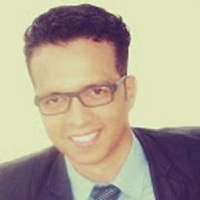 Name:Mohammed Email: Mohammed.372973@2freegmail.com 	                          (Ability to Travel and don’t have any problem to live in any place)  B.E (Mechanical) with 2 Years of experience In UAE in MEP Construction Field with ability to Designing of HVAC Designing systems with ASHRAE and SMACNA, and PLUMBING Designing systems with IPC and FIRE FIGHTING Designing Systems with NFPA.  Strong negotiation & analytical skills with the ability to network with Project Members, Consultants, andSub-Contractors.Work Experience:Company: Ali Moosa & Sons Contracting Company, UAEDuration: March 2016 – Till now Projects   :1-  306 Villas Ajman Housing Complex – Al Raqaib 2 (March 2016 – till now) costing about AED 350,00000 million (Three Hundred Fifty Million Dirhams Only) awarded by His Highness Shaikh KHalifa Bin Zayed under Shaikh Zayed Housing Program contracted by Ali Moosa and Sons Holding.    - Working as Mechanical Project Engineer (Design and Supervision):Duties:Cooling Load Calculation, Sizing Duct and Calculate External Static Pressure for Fan.Prepare, review and submit Submittals to project consultants.Review consultant design and drawing for mechanical services.Manage and review all variations that come across from consultant.Check Invoice for all sub-contractor and Suppliers. Systems installation and maintenance (galvanized Duct and Thermal Insulation, installation of       Split units, Ducted split, packaged units, chillers,VRF system, Exhaust & Extract Fans, FCUs, , Grills and Diffusers, Installation of Plumbing Pipes For Both Underground and High Level, Plumbing accessories, pumps (Transfer, Booster and Circulation).Execute and coordinate implementation of design drawing, Maintained daily and weekly work records and reported to the higher officials.Prepare as built drawings and Inspection request for the Consultant inspection for the finished installation.Monitoring of sub contractor’s activity progress and certification of work carried out.Check the materials delivered on site.Coordination with other services & activities (electrical, civil, architect).Supervision mechanical works and finishing activities and controlled all skilled/unskilled labors.Resolving any unexpected technical difficulties and other problems that may arise.Carry out Testing and commissioning of various services (HVAC, Water Supply & Drainage).In charge of Snagging, De-Snagging, Dubai Municipality Inspections & Handing over to Client.Training:Installation and commissioning of DX units at Leminar air conditioning company, UAE.Technical Skills:Office Application: Word - Excel - Access – PowerPoint.                                  AutoCAD                                                                                                      AutoCAD Mechanical                                                                                    Revit Mep.                                                                                                                  Hourly Analysis Program (HAP).                                                                               A set of other computer aided design tools Such as (Duct Sizer, Ductlator, Ashrae Duct Fittings).Interpersonal Skills :Leadership, team management, motivational skills, interpersonal & communication skills.Ability to work under pressure, decision making & problem solving skills.Fast learning.The ability to adapt to changing circumstances.2014:    Bachelor of Engineering, Mechanical Power and Energy, Al-Minia University, Egypt.Graduation Project Idea: Using Geothermal Energy to Enhance the Efficiency of Condenser.Project Grade : Excellent Languages:Arabic    : NativeEnglish   : Very GoodUrdu       : GoodWhy Me:     I feel like my past experience, training and Courses would be an asset in any trouble shooting. Ever ready to face challenges, very much motivated, enthusiastic and ambitious for working in a high paced environment. In addition I am eager to contribute my Creativity and Hard Work towards the Success of the company. Professional Membership:Egyptian Syndicate of EngineersPersonal information:Birth Date:   13/5/1992Nationality:  Egyptian